Program for juleferien 2.klasse 2020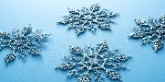 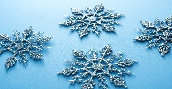 Program for juleferien 2.klasse 2020Program for juleferien 2.klasse 2020Her er programmet for årets juleferie. Vennligst les programmet og fyll ut det elektroniske påmeldingsskjema, Husk at alle må svare, også de som tar fri! Dette er viktig pga. ferieavvikling, matbestilling og planlegging.  Svarfrist fredag 20 november. Vi tar ikke imot barn som ikke er påmeldt, uten at det har blitt laget en avtale med AKS-Lederen innenfor svarfristen 20.november. Åpningstiden er kl.07.30-16.45. Barna med halvplass kan være på AKS maks 2 dager i ukene 52 og 53. Vi gleder oss til en fin juleferie!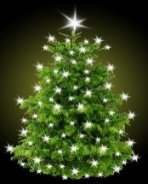 Her er programmet for årets juleferie. Vennligst les programmet og fyll ut det elektroniske påmeldingsskjema, Husk at alle må svare, også de som tar fri! Dette er viktig pga. ferieavvikling, matbestilling og planlegging.  Svarfrist fredag 20 november. Vi tar ikke imot barn som ikke er påmeldt, uten at det har blitt laget en avtale med AKS-Lederen innenfor svarfristen 20.november. Åpningstiden er kl.07.30-16.45. Barna med halvplass kan være på AKS maks 2 dager i ukene 52 og 53. Vi gleder oss til en fin juleferie!Her er programmet for årets juleferie. Vennligst les programmet og fyll ut det elektroniske påmeldingsskjema, Husk at alle må svare, også de som tar fri! Dette er viktig pga. ferieavvikling, matbestilling og planlegging.  Svarfrist fredag 20 november. Vi tar ikke imot barn som ikke er påmeldt, uten at det har blitt laget en avtale med AKS-Lederen innenfor svarfristen 20.november. Åpningstiden er kl.07.30-16.45. Barna med halvplass kan være på AKS maks 2 dager i ukene 52 og 53. Vi gleder oss til en fin juleferie!AktivitetInformasjonMandag 21. des.Nissefest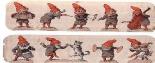 Vi har juleverksted og diverse inne/uteaktiviteter. Vi serverer risengrynsgrøt og sukkerfri saft til lunsj. Det blir nissefestlek og nissedisko for de som vil. Barna må ha med seg 1 matpakke, drikkeflaske og klær etter vær. Senest oppmøtetid kl.10.00.Tirsdag 22. des.Tur i nærmiljøet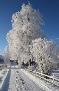 En gåtur evt. aketur eller skøytetur (med snø-/værforbehold) fra ca. kl.11.00-kl.13.00. AKS serverer brødmat som andre måltid. Barna må ha med seg 1 matpakke, drikkeflaske og klær etter vær. Juleverksted og div. inne / ute aktiviteter på basen etter turen. Basen er stengt mens vi er på tur! Senest oppmøtetid kl.10.00.Onsdag 23.desJulebrunsj, julebakst, julekos 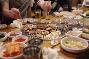 Vi koser oss på basen, med god mat og diverse inne / ute aktiviteter. Vi starter dagen med en julefilm. De som vil kan være med på matlagingsgruppe etter filmen. Aks serverer «Julebrunsj» som andre måltid. Barna må ha med seg 1. matpakke, drikkeflaske og klær etter vær.  Senest oppmøtetid kl.10.00.Mandag 28.desTur i nærmiljøet / romjulsverksted.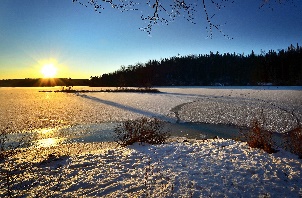 Vi strekke oss med en tur i nærmiljøet. Etter turen servere AKS Brødmat som andre måltid. Vi lage nyttårskalender som romjulsprosjekt. Barna må ha med seg 1 matpakke, drikkeflaske og klær etter vær. Basen er stengt mens vi er på tur! Senest oppmøtetid kl.10.00.Tirsdag 29.desRomjulsverksted / reinsdyrhinderløp 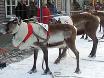 Vi fortsette med romjulsverkstedet vårt, de som er ferdig med å lage nyttårskalender kan være med å lage snøfnugg og lignende vinterformer til å pynte basen med, eller ta med seg hjemme. Gym med reinsdyrkappløp og diverse inne / ute aktiviteter. Barna må ha med seg 2 matpakker, drikkeflaske og klær etter vær. Senest oppmøtetid kl.10.00.Onsdag 30.desRomjulsskattejakt / romjulskos på basen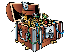 Vi gjøre oss ferdig med romjulsverksted, og ta et nyttårs skattejakt ute i skolegården. AKS serverer tomatsuppe og makaroni som andre måltid og vi avrunder dagen med julefilm, inne aktiviteter og kakao. Senest oppmøtetid kl.10.00. 